Algemene voorwaarden Buyserd Interim & Advies	                                                 Versie 1-3-2017	     
1. Algemeen
1.1 Deze algemene voorwaarden zijn van toepassing op iedere opdracht aan Buyserd Interim & Advies, hierna te noemen ‘Buyserd’. 
1.2 Opdrachtgever en opdrachtnemer zullen handelen conform overeenkomst en deze bijbehorende algemene voorwaarden. 
1.3 Buyserd is bevoegd deze algemene voorwaarden te wijzigen. Gewijzigde voorwaarden worden geacht te zijn aanvaard indien opdrachtgever niet binnen 14 dagen nadat de gewijzigde voorwaarden hem zijn toegezonden of kenbaar geworden tegen de gewijzigde voorwaarden bezwaar heeft gemaakt.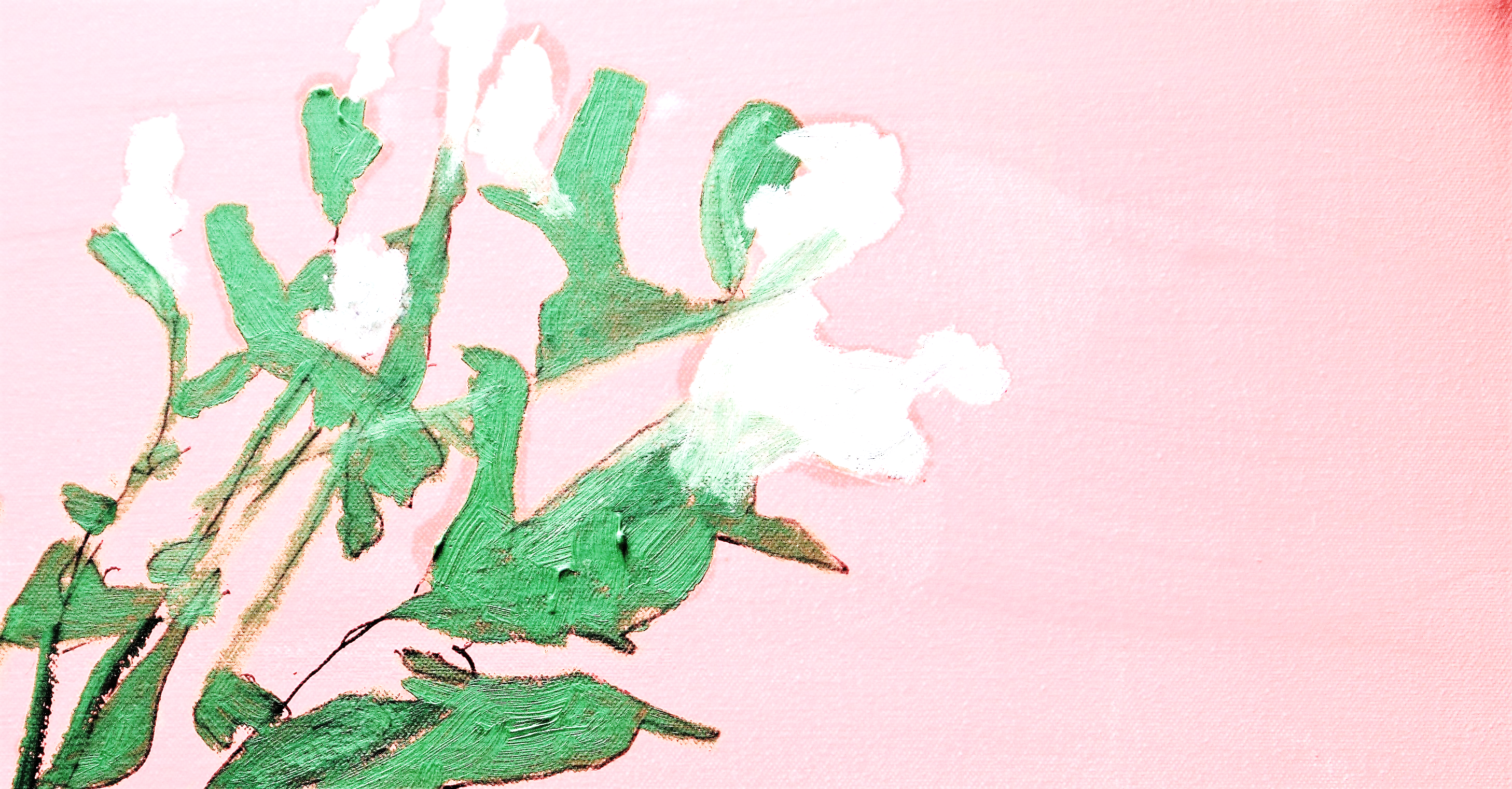 2. Definities
2.1 Opdracht: het leveren van organisatieadvies en interim management in de ruimste zin van het woord. 
2.2 Opdrachtgever: de rechtspersoon of de natuurlijke persoon die als wederpartij van Buyserd een overeenkomst heeft gesloten tot het uitvoeren van de opdracht. 
2.3 Opdrachtnemer: Buyserd, die de opdracht heeft aanvaard en onder haar verantwoordelijkheid uitvoert. 
2.4 Overeenkomst: de schriftelijke overeenkomst tussen opdrachtgever en opdrachtnemer waarop deze voorwaarden van toepassing zijn. 
2.5 Partijen: opdrachtgever en opdrachtnemer. 3. Totstandkoming van de opdracht3.1 De overeenkomst van opdracht komt tot stand op het moment dat de door partijen ondertekende overeenkomst van opdracht dan wel de opdrachtbevestiging (schriftelijk, per e-mail, mondeling) door Buyserd is ontvangen. Als de door opdrachtgever ondertekende opdracht (nog) niet retour is ontvangen, wordt de opdracht geacht tot stand te zijn gekomen onder toepasselijkheid van deze algemene voorwaarden op het moment dat Buyserd op verzoek van opdrachtgever met de uitvoering van de opdracht is begonnen. 4. Terbeschikkingstelling van informatie, medewerkers en werkruimte door opdrachtgevers4.1 Opdrachtgever dient ervoor zorg te dragen dat Buyserd haar werkzaamheden op adequate wijze kan uitvoeren. Opdrachtgever stelt opdrachtnemer daartoe onder meer de benodigde informatie, feiten, middelen en faciliteiten ter beschikking ten behoeve van de uitvoering van de opdracht. 4.2 Indien de voor de uitvoering van de opdracht benodigde gegevens en informatie, feiten, middelen of faciliteiten etc. niet, dan wel niet tijdig of niet volledig aan opdrachtnemer zijn verstrekt, heeft Buyserd het recht de uitvoering van de overeenkomst op te schorten, dan wel de kosten ten gevolge van de vertraging bij opdrachtgever in rekening te brengen volgens de gebruikelijke tarieven. 4.3 Opdrachtgever dient Buyserd tijdig te informeren over voornemens, 
feiten en omstandigheden die relevant kunnen zijn voor de uitvoering van de opdracht. 
5. Geheimhouding & vermelding
5.1 Opdrachtgever en opdrachtnemer zijn gehouden aan een geheimhoudingsplicht zoals vastgelegd in de overeenkomst van opdracht. 
5.2 Opdrachtgever mag zonder toestemming van Buyserd geen mededelingen doen aan derden over de informatie, rapporten of documenten die door Buyserd ter beschikking zijn gesteld in het kader van de opdracht anders dan ten gevolge van een wettelijke of beroepsplicht. 
5.3 Buyserd maakt in externe uitingen impliciet of expliciet geen melding van gegevens van opdrachtgever tenzij hiervoor door opdrachtgever toestemming is gegeven. 5.4 Buyserd mag in externe uitingen gebruikmaken van informatie over de uitgevoerde opdracht als referentie, tenzij opdrachtgever daartegen bezwaar heeft aangetekend. 
6.Intellectueel eigendom
6.1 Modellen, instrumenten, methodieken, software en andere producten die opdrachtnemer gebruikt en/of ontwikkelt of heeft ontwikkeld en/of deel uitmaken van de uitvoering van de opdracht en die in het adviesrapport of in andere resultaten van onderzoek of implementatie zijn opgenomen, blijven het eigendom van Buyserd. 6.2 Verdere openbaarmaking en verspreiding door opdrachtgever kan alleen met instemming van Buyserd, onverminderd het bepaalde in artikel 5.2.7.Uitvoering van de opdracht
7.1 De opdracht wordt naar beste inzicht en vermogen alsmede volgens de eisen van professionaliteit en goed opdrachtnemerschap uitgevoerd door of namens Buyserd. 7.2 Buyserd is gerechtigd bij uitvoering van de opdracht andere personen, rechtspersonen of derden in te schakelen. De keuze van de door Buyserd in te schakelen andere personen, rechtspersonen of derden zal geschieden in overleg met de opdrachtgever en met inachtneming van de nodige zorgvuldigheid. Buyserd is niet aansprakelijk voor tekortkomingen van deze derden, behoudens opzet of grove schuld van Buyserd. 
7.3 De uitvoering van de opdracht heeft het karakter van een inspanningsverplichting omdat het bereiken van het beoogde resultaat niet zonder meer kan worden gegarandeerd. Tenzij partijen expliciet afspraken hebben gemaakt over het te behalen resultaat. 7.4 Het te behalen resultaat is voor partijen objectief vast te stellen en slechts voor één uitleg vatbaar. De resultaatverplichting is vastgelegd in de overeenkomst van opdracht, voorstel, offerte of overeenkomst. 7.5 Buyserd kan in overleg met opdrachtgever een of meerdere opdrachtuitvoerders betrekken. Buyserd garandeert de continuïteit. 7.6 Tijdsplanning en kosten van de opdracht kunnen worden gewijzigd in geval van tussentijdse aanpassing van omvang van de opdracht, aanpak of werkwijze, op basis van overeenstemming tussen partijen. 7.7 Wijzigingen in de opdracht of opdrachtuitvoering die leiden tot aanpassing van de overeengekomen doorlooptijd, kosten en/of kwaliteit, dienen door opdrachtgever te worden bevestigd. 7.8 Buyserd zal deze wijzigingen in de overeenkomst van opdracht bevestigen en opdrachtgever zal zijn instemming met deze wijziging bevestigen. 7.9 Indien opdrachtgever niet binnen een redelijke termijn zijn instemming met deze wijziging bevestigt, is Buyserd gerechtigd de overeenkomst te beëindigen zonder tot enige schadevergoeding jegens opdrachtgever gehouden te zijn.8. Duur en afsluiting van de opdracht
8.1 Er kunnen omstandigheden zijn waardoor niet van tevoren exact kan worden aangegeven hoe lang de doorlooptijd van het uitvoeren van de opdracht zal zijn. De doorlooptijd is mede afhankelijk van de kwaliteit van de informatie, feiten en middelen en de medewerking die Buyserd verkrijgt van opdrachtgever. Termijnen waarbinnen werkzaamheden dienen te zijn voltooid, gelden daarom alleen als fatale termijnen indien deze termijnen zijn overeengekomen.  8.2 De opdracht is in financiële zin afgesloten zodra de eindafrekening door opdrachtgever is voldaan. Indien Buyserd niet binnen een termijn van 20 dagen na dagtekening van de eindafrekening een reactie ontvangt van opdrachtgever, wordt de eindafrekening geacht te zijn goedgekeurd. 9. Tussentijdse beëindiging van de opdracht9.1 Het is partijen toegestaan de overeenkomst voortijdig eenzijdig op te zeggen, met inachtneming van een redelijke opzegtermijn, indien één van hen van mening is dat de opdrachtuitvoering niet meer kan plaatshebben conform de overeenkomst van opdracht en eventuele latere aanvullende overeenkomsten. De wens tot opzegging dient schriftelijk per e-mail of mondeling, voorzien van motivaties aan de wederpartij te worden bekendgemaakt. Partijen mogen van de bevoegdheid tot opzegging slechts gebruikmaken indien, ten gevolge van feiten en omstandigheden die zich aan de invloed van de opzeggende partij onttrekken of hem niet zijn toe te rekenen, voltooiing van de opdracht in redelijkheid niet kan worden gevergd.
De tot dan toe verrichte werkzaamheden mogen door Buyserd bij opdrachtgever in rekening worden gebracht, waarbij aan opdrachtgever, indien mogelijk en onder voorbehoud, de voorlopige resultaten van de tot dan toe verrichte werkzaamheden ter beschikking zullen worden gesteld. Buyserd mag eventuele extra kosten in dit verband bij opdrachtgever in rekening brengen. 9.2 In geval één van beide partijen in staat van faillissement geraakt, surseance van betaling aanvraagt of de bedrijfsvoering staakt, heeft de andere partij het recht de opdracht zonder inachtneming van een opzegtermijn op te zeggen een en ander met behoud van rechten. 10.Honorarium en kosten10.1 Buyserd dient in de overeenkomst met opdrachtgever op te nemen op welke wijze de berekening van het honorarium plaatsvindt. Het is ook mogelijk voor het honorarium een vast bedrag af te spreken. 10.2 In de overeenkomst staan de tarieven aangegeven en is expliciet aangegeven welke projectgebonden kosten (zoals kosten voor reisuren, reis- en verblijfkosten, kosten huur locaties en apparatuur) zijn inbegrepen, afzonderlijk in rekening worden gebracht op voorwaarde dat hierover afspraken zijn gemaakt. 10.3 Buyserd mag tussentijdse aanpassingen van tarieven en projectgebonden kostenvergoedingen doorberekenen, na overleg met en toestemming van opdrachtgever. 10.4 Tenzij anders overeengekomen, mag geen rente worden doorberekend in het honorarium. 10.5 Het honorarium, eventueel vermeerderd met projectgebonden kosten zoals vermeld in 10.2 en declaraties van eventuele derden, worden per afgesproken periode of na voltooiing van de opdracht aan opdrachtgever in rekening gebracht, tenzij partijen hierover andere afspraken hebben gemaakt. Over alle door opdrachtgever aan Buyserd verschuldigde bedragen, voor zover de werkzaamheden btw-plichtig zijn, wordt de omzetbelasting afzonderlijk in rekening gebracht. 10.6 Indien opdrachtgever een controle wenst te laten uitvoeren door een registeraccountant op de factuur van Buyserd, zal Buyserd hieraan medewerking verlenen. De kosten komen voor rekening van opdrachtgever. 11.Betaling
11.1 Opdrachtgever dient te allen tijde, zonder aftrek, korting of schuldverrekening, binnen de overeengekomen termijnen, doch in geen geval later dan 20 dagen na factuurdatum, de factuur te voldoen op een door Buyserd daartoe aangewezen bankrekening. 11.2 Bij overschrijding van de betalingstermijn is het Buyserd toegestaan, nadat Buyserd opdrachtgever ten minste eenmaal heeft aangemaand te betalen, zonder nadere ingebrekestelling en onverminderd de overige rechten van Buyserd, opdrachtgever de wettelijke rente vanaf de vervaldag tot de datum van volledige betaling in rekening te brengen. 11.3 Alle gerechtelijke en buitengerechtelijke (incasso)kosten, voor zover redelijk, die Buyserd moet maken als gevolg van het niet nakomen van de betalingsverplichtingen door opdrachtgever, komen ten laste van opdrachtgever. 11.4 Buyserd mag, indien de financiële positie of het betalingsgedrag van opdrachtgever daartoe naar het oordeel van Buyserd aanleiding geeft, per omgaande een (aanvullende) zekerheid eisen in een door Buyserd aan te geven vorm. Bij het niet nakomen van het stellen van een (aanvullende) zekerheid door opdrachtgever, is Buyserd gerechtigd, onverminderd haar overige rechten, onverwijld haar werkzaamheden op te schorten en is al hetgeen opdrachtgever aan Buyserd uit welke hoofde dan ook verschuldigd is, direct opeisbaar. 11.5 Door Buyserd begrote bedragen zullen niet worden overschreden anders dan in overleg met en na uitdrukkelijke toestemming van opdrachtgever. 11.6 Buyserd brengt alleen de overeengekomen vergoeding in rekening bij opdrachtgever. 11.7 Meerwerk wordt na overleg met en acceptatie door opdrachtgever door Buyserd gefactureerd. De aard en omvang van de verrichte meerwerkzaamheden worden in de facturen uitdrukkelijk vermeld. 
12. Aansprakelijkheid
12.1 Buyserd is aansprakelijkheid voor de tekortkomingen in de uitvoering van de opdracht, voor zover deze het gevolg zijn van het niet in acht nemen door Buyserd van de zorgvuldigheid en deskundigheid waarop opdrachtgever in het kader van de opdracht mag vertrouwen. 12.2 Deze aansprakelijkheid voor de schade is beperkt tot de hoogte van het bedrag van het honorarium dat Buyserd in het kader van de opdracht van opdrachtgever heeft afgesproken voor de tot dan toe verrichte werkzaamheden. 12.3 Bij opdrachten die een langere looptijd hebben dan 6 maanden, geldt een verdere beperking van de hier bedoelde aansprakelijkheid tot maximaal het bedrag dat over de laatste 6 maanden is gedeclareerd. 12.4 Eventuele aanspraken van opdrachtgever dienen binnen 1 jaar na het ontdekken van de schade te zijn ingediend. 12.5 Buyserd is niet aansprakelijk voor de gevolgen voor derden, voortvloeiende uit de door opdrachtgever uitgevoerde adviezen van opdrachtnemer. De uitvoering van de verstrekte opdracht geschiedt uitsluitend ten behoeve van opdrachtgever. Derden kunnen daaraan geen rechten ontlenen. 
13. Belangenverstrengeling13.1 Buyserd zal ervoor zorgdragen dat er geen belangenverstrengeling in welke vorm dan ook zal plaatsvinden tijdens de onderhandelingen over de totstandkoming van de overeenkomst noch bij de uitvoering van de opdracht.  13.2 In geval van mogelijke of schijn van belangenverstrengeling en/of conflicterende belangen zal dit voor het aangaan van de overeenkomst worden gemeld en worden besproken tussen partijen. 14. Klachten
14.1 Indien opdrachtgever een klacht heeft over verrichte werkzaamheden in het kader van de opdracht of over een factuurbedrag, dient hij binnen 30 dagen de klacht schriftelijk aan Buyserd kenbaar te maken. 
14.2 Indien opdrachtgever aantoont dat hij de vermeende tekortkoming redelijkerwijs niet eerder kon vaststellen, kan hij binnen 30 dagen na vaststelling de vermeende tekortkoming schriftelijk alsnog aan Buyserd kenbaar maken. 
14.3 Het indienen van een klacht ontslaat opdrachtgever niet van de betalingsverplichting, tenzij en voor zover Buyserd aan opdrachtgever te kennen heeft gegeven dat Buyserd de klacht gegrond acht en er over een gewijzigde betalingsverlichting overeenstemming bestaat.  
14.4 Indien Buyserd van mening is dat de klacht terecht is, kan Buyserd kiezen voor aanpassing van het factuurbedrag, het kosteloos verbeteren dan wel het opnieuw uitvoeren van de desbetreffende werkzaamheden, dan wel besluiten de opdracht niet meer of slechts gedeeltelijk uit te voeren. 15. Geschillen
15.1 In de situatie dat er een geschil ontstaat tussen partijen in het kader van de opdracht, zullen partijen proberen dit geschil onderling te schikken. 15.2 Indien er geen overeenstemming kan worden bereikt, wordt het geschil voorgelegd aan de bevoegde rechterlijke instantie. 15.3 Er is sprake van een geschil als bedoeld in 15.1, indien één van beide partijen dit in een aangetekende brief aan de wederpartij bericht. 16. Toepasselijk recht
16.1 Op elke overeenkomst tussen partijen is het Nederlands recht van toepassing. 16.2 Alle geschillen tussen partijen zullen in eerste instantie worden voorgelegd aan de bevoegde rechter in Amsterdam. 